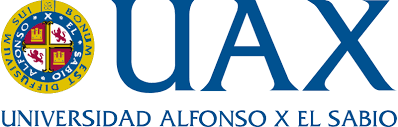 DATOS DEL ALUMNOCURSO DE ANÁLISIS DE ESTRUCTURAS AEROESPACIALESSE RECUERDA QUE DEBE ENVIARSE ESTA FICHA JUNTO CON LA CLAUSULA DE RGDP AL E-MAIL: matricula@uax.es CLAUSULA DE RGDPEn cumplimiento de los establecido en la legislación vigente en materia de protección de datos de carácter personal, Altair Engineering, Inc., le informa que los datos recogidos a través de este formulario serán tratados con la finalidad de prestar los servicios de formación solicitados, así como la gestión de la relación con alumnos, siendo por tanto la legitimación para el tratamiento de los datos personales la ejecución del presente contrato y el interés legítimo del responsable del tratamiento.            Consiento expresamente la recogida y tratamiento de mis datos personalesFirma del alumno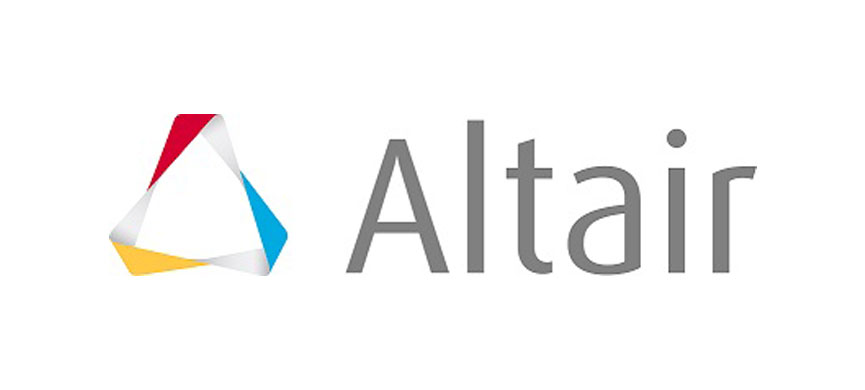 DATOS IDENTIFICATIVOS DEL ALUMNONOMBRE:                                                                                         DATOS IDENTIFICATIVOS DEL ALUMNOAPELLIDOS:                                                                                      DATOS IDENTIFICATIVOS DEL ALUMNONIF:                                                         DATOS IDENTIFICATIVOS DEL ALUMNOFECHA DE NACIMIENTO:                                                      DIRECCIÓN DE RESIDENCIA (Vía, Nº, Cód. Postal, Ciudad)TELÉFONO DE CONTACTOMÓVIL DE CONTACTOCORREO ELECTRÓNICO